Республика КарелияБеломорский муниципальный округКОНТРОЛЬНО-СЧЕТНЫЙ КОМИТЕТБЕЛОМОРСКОГО МУНИЦИПАЛЬНОГО ОКРУГАЗАКЛЮЧЕНИЕ № 6на  проект решения Совета Беломорского муниципального округа«Об утверждении Порядка проведения конкурса на замещение должности муниципальной службы в органах местного самоуправления Беломорского муниципального округа Республики Карелия»27 февраля  2024 года                                                                      г. Беломорск1. Основание для проведения экспертизы:Настоящее заключение подготовлено на основании пункта 2 статьи 157 Бюджетного кодекса Российской Федерации, статьи 9 Федерального закона от 7 февраля 2011 года № 6-ФЗ «Об общих принципах организации и деятельности контрольно-счетных органов субъектов Российской Федерации и муниципальных образований», Положения о контрольно-счетном комитете Беломорского муниципального округа, утвержденного Решением IV сессии I созыва Совета Беломорского муниципального округа от 21 ноября 2023 года № 29. 2.  Предмет экспертизы:проект решения Совета Беломорского муниципального округа «Об утверждении Порядка проведения конкурса на замещение должности муниципальной службы в органах местного самоуправления Беломорского муниципального округа Республики Карелия».3. Цель экспертизы:оценка соответствия проекта решения Совета Беломорского муниципального округа «Об утверждении Порядка проведения конкурса на замещение должности муниципальной службы в органах местного самоуправления Беломорского муниципального округа Республики Карелия» (далее – Проект Решения, Порядок) требованиям, установленным Федеральным законом от 2 марта 2007 года № 25-ФЗ «О муниципальной службе в Российской Федерации», Уставом Беломорского муниципального округа Республики Карелия, законами и иными нормативными правовыми актами Российской Федерации, Республики Карелия, органов местного самоуправления Беломорского муниципального округа Республики Карелия.4. Правовая основа экспертизы:Федеральный закон от 2 марта 2007  года № 25-ФЗ «О муниципальной службе в Российской Федерации», Устав Беломорского муниципального округа Республики Карелия и другие нормативные правовые акты.5.    В ходе проведения экспертизы установлено:5.1. Проект Решения разработан администрацией Беломорского муниципального округа и представлен в Контрольно-счетный комитет Беломорского муниципального округа на экспертизу.5.2. Проектом Решения предлагается утвердить Порядок проведения конкурса на замещение должности муниципальной службы в органах местного самоуправления Беломорского муниципального округа Республики Карелия.5.3. Порядок разработан в соответствии со статьей 17 Федерального закона от 2 марта 2007 года № 25-ФЗ «О муниципальной службе в Российской Федерации», статьей 48 Устава Беломорского муниципального округа Республики Карелия в котором определяются порядок и условия проведения конкурса на замещение должности муниципальной службы в администрации Беломорского муниципального округа и Контрольно-счетном комитете Беломорского муниципального округа. Конкурс на замещение должности муниципальной службы проводится с целью оценки профессионального уровня претендентов на замещение должности муниципальной службы, их соответствия установленным квалификационным требованиям к должности муниципальной службы.5.4. Порядок предусматривает необходимые условия для проведения конкурса на замещение должности муниципальной службы в органах местного самоуправления Беломорского муниципального округа Республики Карелия и не противоречит действующим законам и иными нормативным правовым актам Российской Федерации, Республики Карелия, органов местного самоуправления Беломорского муниципального округа Республики Карелия.6. Выводы:По результатам проведенной экспертизы проекта решения Совета Беломорского муниципального округа «Об утверждении Порядка проведения конкурса на замещение должности муниципальной службы в органах местного самоуправления Беломорского муниципального округа Республики Карелия» Контрольно-счетным комитетом Беломорского муниципального округа сделаны следующие выводы: 6.1. Проект решения разработан администрацией Беломорского муниципального округа в соответствии с Федеральным законом от 2 марта 2007 года № 25-ФЗ «О муниципальной службе в Российской Федерации», Уставом Беломорского муниципального округа Республики Карелия и представлен в Контрольно-счетный комитет Беломорского муниципального округа на экспертизу.6.2. Порядок соответствует требованиям, установленным Федеральным законом от 2 марта 2007 года № 25-ФЗ «О муниципальной службе в Российской Федерации», Уставом Беломорского муниципального округа Республики Карелия, законами и иными нормативными правовыми актами Российской Федерации, Республики Карелия, органов местного самоуправления Беломорского муниципального округа Республики Карелия и предусматривает необходимые условия для проведения конкурса на замещение должности муниципальной службы в органах местного самоуправления Беломорского муниципального округа Республики Карелия.7. Предложения:7.1. Контрольно-счетный комитет Беломорского муниципального округа, учитывая вышеизложенное, предлагает Совету Беломорского муниципального округа рассмотреть и утвердить Порядок проведения конкурса на замещение должности муниципальной службы в органах местного самоуправления Беломорского муниципального округа Республики Карелия.Председатель контрольно-счетного комитета                                                        Сахацкая Н.Н.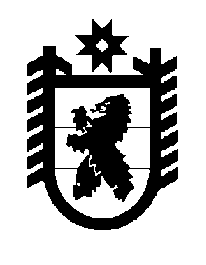 